АДМИНИСТРАЦИЯ МУНИЦИПАЛЬНОГО ОБРАЗОВАНИЯГОРОД НОВОРОССИЙСКПОСТАНОВЛЕНИЕот 14 сентября 2023 г. N 4345ОБ ОРГАНИЗАЦИИВ АДМИНИСТРАЦИИ МУНИЦИПАЛЬНОГО ОБРАЗОВАНИЯ ГОРОДНОВОРОССИЙСК МЕРОПРИЯТИЙ, НАПРАВЛЕННЫХ НА ВЫЯВЛЕНИЕ ЛИЧНОЙЗАИНТЕРЕСОВАННОСТИ МУНИЦИПАЛЬНЫХ СЛУЖАЩИХ ПРИ ОСУЩЕСТВЛЕНИИЗАКУПОК ТОВАРОВ, РАБОТ, УСЛУГ, ОСУЩЕСТВЛЯЕМЫХ В СООТВЕТСТВИИС ФЕДЕРАЛЬНЫМИ ЗАКОНАМИ ОТ 5 АПРЕЛЯ 2013 ГОДА N 44-ФЗ"О КОНТРАКТНОЙ СИСТЕМЕ В СФЕРЕ ЗАКУПОК ТОВАРОВ, РАБОТ, УСЛУГДЛЯ ОБЕСПЕЧЕНИЯ ГОСУДАРСТВЕННЫХ И МУНИЦИПАЛЬНЫХ НУЖД"И ОТ 18 ИЮЛЯ 2011 ГОДА N 223-ФЗ "О ЗАКУПКАХ ТОВАРОВ, РАБОТ,УСЛУГ ОТДЕЛЬНЫМИ ВИДАМИ ЮРИДИЧЕСКИХ ЛИЦ"В целях реализации Федеральных законов от 25 декабря 2008 года N 273-ФЗ "О противодействии коррупции", от 2 марта 2007 года N 25-ФЗ "О муниципальной службе в Российской Федерации", от 5 апреля 2013 года N 44-ФЗ "О контрактной системе в сфере закупок товаров, работ, услуг для обеспечения государственных и муниципальных нужд", от 18 июля 2011 года N 223-ФЗ "О закупках товаров, работ, услуг отдельными видами юридических лиц", исполнения Методических рекомендаций по проведению в федеральных государственных органах, органах государственной власти субъектов Российской Федерации, органах местного самоуправления, государственных внебюджетных фондах и иных организациях, осуществляющих закупки, работы, направленной на выявление личной заинтересованности государственных и муниципальных служащих, работников при осуществлении таких закупок, которая приводит или может привести к конфликту интересов, во исполнение Указа Президента Российской Федерации от 16 августа 2021 года N 478 "О Национальном плане противодействия коррупции на 2021 - 2024 годы" постановляю:1. Определить ответственным за организацию работы по профилактике коррупционных правонарушений при осуществлении закупок товаров, работ, услуг для обеспечения муниципальных нужд в администрации муниципального образования город Новороссийск, ее отраслевых (функциональных) и территориальных органах отдел по противодействию коррупции и охране труда управления кадровой политики администрации муниципального образования город Новороссийск.2. Утвердить План по профилактике коррупционных правонарушений при осуществлении закупок товаров, работ, услуг для обеспечения муниципальных нужд в администрации муниципального образования город Новороссийск, ее отраслевых (функциональных) и территориальных органах, осуществляемых в соответствии с Федеральными законами от 5 апреля 2013 года N 44-ФЗ "О контрактной системе в сфере закупок товаров, работ, услуг для обеспечения государственных и муниципальных нужд" и от 18 июля 2011 года N 223-ФЗ "О закупках товаров, работ, услуг отдельными видами юридических лиц" (далее - План) (приложение N 1).3. Определить отдел по противодействию коррупции и охране труда управления кадровой политики администрации муниципального образования город Новороссийск ответственным за координацию и контроль за выполнением пунктов Плана и подготовку сводного доклада о его исполнении.4. Определить Перечень типовых документов, необходимых для реализации мероприятий по профилактике коррупционных правонарушений при осуществлении закупок товаров, работ, услуг для обеспечения муниципальных нужд в администрации муниципального образования город Новороссийск, ее отраслевых (функциональных) и территориальных органах (приложение N 2).5. Руководителям структурных подразделений администрации муниципального образования город Новороссийск, ее отраслевых (функциональных) и территориальных органов, ответственным лицам обеспечить:5.1. Неукоснительное исполнение Плана. В случае выявления между участниками закупок и муниципальными служащими, участвующими в осуществлении закупок, конфликта интересов необходимо незамедлительно информировать об этом своего руководителя, а также комиссию по осуществлению закупок товаров, работ, услуг для обеспечения муниципальных нужд администрации муниципального образования город Новороссийск, ее отраслевых (функциональных) и территориальных органов.5.2. Своевременное выполнение утвержденного Плана, подготовленного отделом по противодействию коррупции и охране труда управления кадровой политики администрации муниципального образования город Новороссийск.5.3. Ежегодно в срок не позднее 25 декабря подготовку информации (доклада) об исполнении Плана.6. Руководителям муниципальных учреждений разработать и утвердить типовое положение по профилактике коррупционных правонарушений при осуществлении закупок товаров, работ, услуг в срок до 1 октября 2023 года.7. Отделу информационной политики и средств массовой информации администрации муниципального образования город Новороссийск опубликовать настоящее постановление в печатном бюллетене "Вестник муниципального образования город Новороссийск" и разместить на официальном сайте администрации муниципального образования город Новороссийск.8. Контроль за выполнением настоящего постановления оставляю за собой.9. Постановление "Об организации в администрации муниципального образования город Новороссийск мероприятий, направленных на выявление личной заинтересованности муниципальных служащих при осуществлении закупок товаров, работ, услуг, осуществляемых в соответствии с Федеральными законами от 5 апреля 2013 года N 44-ФЗ "О контрактной системе в сфере закупок товаров, работ, услуг для обеспечения государственных и муниципальных нужд" и от 18 июля 2011 года N 223-ФЗ "О закупках товаров, работ, услуг отдельными видами юридических лиц" вступает в силу со дня его официального опубликования.Глава муниципальногообразования город НовороссийскА.В.КРАВЧЕНКОПриложение N 1Утвержденпостановлениемадминистрации муниципальногообразования город Новороссийскот 14 сентября 2023 г. N 4345ПЛАНПО ПРОФИЛАКТИКЕ КОРРУПЦИОННЫХПРАВОНАРУШЕНИЙ ПРИ ОСУЩЕСТВЛЕНИИ ЗАКУПОК ТОВАРОВ,РАБОТ, УСЛУГ ДЛЯ ОБЕСПЕЧЕНИЯ МУНИЦИПАЛЬНЫХ НУЖДВ АДМИНИСТРАЦИИ МУНИЦИПАЛЬНОГО ОБРАЗОВАНИЯ ГОРОДНОВОРОССИЙСК, ЕЕ ОТРАСЛЕВЫХ (ФУНКЦИОНАЛЬНЫХ)И ТЕРРИТОРИАЛЬНЫХ ОРГАНАХИ.о. начальника управлениякадровой политикиТ.Г.МАЦКЕВИЧПриложение N 2Утвержденпостановлениемадминистрации муниципальногообразования город Новороссийскот 14 сентября 2023 г. N 4345ПЕРЕЧЕНЬТИПОВЫХ ДОКУМЕНТОВ, НЕОБХОДИМЫХДЛЯ РЕАЛИЗАЦИИ МЕРОПРИЯТИЙ ПО ПРОФИЛАКТИКЕКОРРУПЦИОННЫХ ПРАВОНАРУШЕНИЙ ПРИ ОСУЩЕСТВЛЕНИИ ЗАКУПОКТОВАРОВ, РАБОТ, УСЛУГ ДЛЯ ОБЕСПЕЧЕНИЯ МУНИЦИПАЛЬНЫХ НУЖДВ АДМИНИСТРАЦИИ МУНИЦИПАЛЬНОГО ОБРАЗОВАНИЯ ГОРОДНОВОРОССИЙСК, ЕЕ ОТРАСЛЕВЫХ (ФУНКЦИОНАЛЬНЫХ)И ТЕРРИТОРИАЛЬНЫХ ОРГАНАХИ.о. начальника управлениякадровой политикиТ.Г.МАЦКЕВИЧ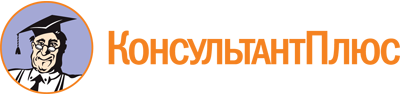 Постановление администрации муниципального образования город Новороссийск от 14.09.2023 N 4345
"Об организации в администрации муниципального образования город Новороссийск мероприятий, направленных на выявление личной заинтересованности муниципальных служащих при осуществлении закупок товаров, работ, услуг, осуществляемых в соответствии с Федеральными законами от 5 апреля 2013 года N 44-ФЗ "О контрактной системе в сфере закупок товаров, работ, услуг для обеспечения государственных и муниципальных нужд" и от 18 июля 2011 года N 223-ФЗ "О закупках товаров, работ, услуг отдельными видами юридических лиц"
(вместе с "Планом по профилактике коррупционных правонарушений при осуществлении закупок товаров, работ, услуг для обеспечения муниципальных нужд в администрации муниципального образования город Новороссийск, ее отраслевых (функциональных) и территориальных органах", "Перечнем типовых документов, необходимых для реализации мероприятий по профилактике коррупционных правонарушений при осуществлении закупок товаров, работ, услуг для обеспечения муниципальных нужд в администрации муниципального образования город Новороссийск, ее отраслевых (функциональных) и территориальных органах")Документ предоставлен КонсультантПлюс

www.consultant.ru

Дата сохранения: 25.09.2023
 N п/пНаименование мероприятияСрок исполненияОтветственное лицоОжидаемый результат исполнения123451.Проведение консультативно-методического совещания, направленного на информирование муниципальных служащих администрации муниципального образования город Новороссийск, ее отраслевых (функциональных) и территориальных органов (далее - мунслужащие), участвующих в осуществлении закупокЕжегодно: до 1 июня, до 1 декабряОтветственный сотрудник отдела противодействия коррупции управления кадровой политики администрации муниципального образования город Новороссийск (далее - ответственный сотрудник администрации)Протокол2.Формирование профилей мунслужащих, участвующих в осуществлении закупокЕжегодно: до 1 июня, до 1 декабряОтветственный сотрудник администрацииПрофили3.Актуализация информации, находящейся в личных делах мунслужащих, участвующих в осуществлении закупок; сбор дополнений (изменений) к анкетам либо заявлений об отсутствии изменений в предоставленных данных с мунслужащих; анализ информации, размещенной в информационно-телекоммуникационной сети "Интернет"Ежегодно: до 1 июня, до 1 декабряОтветственный сотрудник администрацииСправка по результатам мероприятий4.Сбор и обобщение необходимой информации о мунслужащих, участвующих в осуществлении закупок, и их близких родственниках, которая может содержать признаки наличия личной заинтересованности при осуществлении процедур закупок (трудовая книжка, анкета, карточка Т-2, адреса сайтов, сведения о доходах, расходах, об имуществе и обязательствах имущественного характера, иная информация из личного дела), в соответствии со статьей 13.3 Федерального закона от 25 декабря 2008 года N 273-ФЗ "О противодействии коррупции"Ежегодно: до 1 июня, до 1 декабряОтветственный сотрудник администрацииСправка по результатам мероприятий5.Организация работы по добровольному предоставлению уведомления о возможной личной заинтересованностиЕжегодно: до 1 июня, до 1 декабряОтветственный сотрудник администрацииУведомления6.Организация оценки знаний мунслужащих, участвующих в осуществлении закупок, по вопросам, связанным с соблюдением ограничений и запретов, требований о предотвращении или урегулировании конфликта интересов, исполнения обязанностей, установленных законодательством о противодействии коррупцииЕжегодно: до 1 декабряОтветственный сотрудник администрацииТесты с результатами их проверки7.Организация рассмотрения типовых ситуаций, содержащих факты наличия личной заинтересованности (возможного наличия личной заинтересованности)Ежегодно: до 1 декабряОтветственный сотрудник администрацииСоставление аналитического материала8.Проверка наличия у лиц, участвующих в процессе закупок, дополнительного профессионального образования в сфере закупок, либо проведение обученияЕжегодно: до 1 июня, до 1 декабряОтветственный сотрудник администрацииПредоставление копии документа об обучении9.Проверка наличия у лиц, участвующих в процессе закупок, дополнительного профессионального образования по противодействию коррупции в системе государственной и муниципальной службы, либо плана проведения обученияЕжегодно: до 1 июня, до 1 декабряОтветственный сотрудник администрацииПредоставление копии документа об обучении10.Осуществление выборочного анализа соблюдения положений законодательства Российской Федерации о противодействии коррупции мунслужащими и участниками закупок, поставщиками (подрядчиками, исполнителями), участвующими в осуществлении закупок, а также определенными по результатам закупокЕжеквартально: до 1 апреля, до 1 июня, до 1 сентября, до 1 декабряОтветственный сотрудник администрацииСправка по результатам анализа11.Формирование профилей участников закупок; анализ информации об участниках закупок; анализ документации по планированию и осуществлению закупок; анализ информации о субподрядчиках (соисполнителях) по контрактам; осуществление перекрестного и комплексного анализа информации о закупкахЕжеквартально: до 1 апреля, до 1 июня, до 1 сентября, до 1 декабряОтветственный сотрудник администрацииПрофили, справки по результатам анализов12.Проверка участников закупок непосредственно через программное обеспечение, а также в единой информационной системе в сфере закупокПо мере необходимостиОтветственный сотрудник администрацииСправки по результатам анализов13.Оказание консультативной помощи постоянно действующей комиссии по осуществлению закупок для определения поставщиков (подрядчиков, исполнителей) для заказчиков муниципального образования город Новороссийск в соответствии с Федеральным законом от 5 апреля 2013 года N 44-ФЗ "О контрактной системе в сфере закупок товаров, работ, услуг для обеспечения государственных и муниципальных нужд", а также постоянно действующей комиссии по определению поставщиков (подрядчиков, исполнителей) для муниципальных автономных учреждений, муниципальных бюджетных учреждений, муниципальных унитарных предприятий муниципального образования город Новороссийск и открытого акционерного общества "Черноморец", осуществляющих закупочную деятельность в соответствии с Федеральным законом от 18 июля 2011 года N 223-ФЗ "О закупках товаров, работ, услуг отдельными видами юридических лиц"По мере необходимостиОтветственный сотрудник администрацииЗаполнение журнала консультаций14.Анализ поступающей в отдел по противодействию коррупции и охране труда управления кадровой политики информации, содержащейся в обращениях и заявлениях граждан, индивидуальных предпринимателей, юридических лиц, органов государственной власти, органов местного самоуправления, органов прокуратуры, из средств массовой информации, иных источников информацииПо мере поступления информацииОтветственный сотрудник администрацииСправка по результатам анализа15.Проведение антикоррупционных бесед с мунслужащими, участвующими в осуществлении закупок, получение от них с их согласия необходимых поясненийПри наличии необходимостиОтветственный сотрудник администрацииСоставление листов беседы16.Осуществление личного приема лиц, обладающих информацией о совершении мунслужащими, участвующими в осуществлении закупок, коррупционных правонарушений, а также прием обращений по телефону "горячей линии"По мере посещений и поступления обращенийОтветственный сотрудник администрацииОформление карточки личного приема17.Ознакомление ответственных лиц за осуществление контроля в сфере закупок с содержанием информационных писем департамента по регулированию контрактной системы Краснодарского края в целях противодействия коррупцииПо мере поступленияОтветственный сотрудник администрацииЛисты ознакомления18.Проверка наличия электронной цифровой подписи у лиц, непосредственно участвующих в процессе проведения государственных закупокЕжегодно до 1 июня, до 1 декабряОтветственный сотрудник администрацииСправка по результатам анализа19.Обновление данных, размещение информации по антикоррупционной работе на сайте администрации муниципального образования город НовороссийскПри наличии необходимостиОтветственный сотрудник администрацииАктуальная информация на сайте администрации20.Анализ выполнения планаЕжегодно до 25 декабряОтветственный сотрудник администрацииСоставление сводного докладаN п/пНаименование типового документаФорма ведения документаОтветственное лицоСрок хранения123451.Список муниципальных служащих администрации муниципального образования город Новороссийск, ее отраслевых (функциональных) и территориальных органов (далее - мунслужащие), участвующих в осуществлении закупокОдин раз в полугодие в виде списка, составленного из копий внутренних локальных актов до 1 июня, до 1 декабряОтветственный сотрудник отдела противодействия коррупции управления кадровой политики администрации муниципального образования город Новороссийск (далее - ответственный сотрудник администрации)10 лет2.Список мунслужащих, определенных инициаторами закупок и (или) осуществляющих полномочия, отличные от инициаторов закупокОдин раз в полугодие в виде списка, составленного из копий внутренних локальных актов до 1 июня, до 1 декабряОтветственный сотрудник администрации10 лет3.Типовые ситуации, содержащие факты наличия личной заинтересованности, ситуации конфликта интересов, применимые для целей закупок и имеющие признаки злоупотреблений в сфере закупок товаров, работ, услугАналитическая справка до 1 июня, до 1 декабряОтветственный сотрудник администрации2 года4.Расписка об ознакомлении мунслужащих, участвующих в осуществлении закупок, с Типовыми ситуациями, содержащими факты наличия личной заинтересованности, ситуациями конфликта интересов, применяемыми для целей закупок, и имеющими признаки злоупотреблений в сфере закупок товаров, работ, услуг, по состоянию на 1 января ежегодноРаспискаОтветственный сотрудник администрации2 года5.Темы проведения индивидуальной разъяснительной работы с мунслужащими, участвующими в осуществлении закупок: об ознакомлении мунслужащих с подборкой нормативных документов, дающих понятие "личная заинтересованность", "аффилированные лица", "близкое родство или свойство", "участие в коммерческой организации", "участие в некоммерческой организации" и др.Аналитическая справка до 1 июня, до 1 декабряОтветственный сотрудник администрации2 года6.Расписка о проведении индивидуальной разъяснительной работы с мунслужащимиРаспискаОтветственный сотрудник администрации2 года7.Расписка об ознакомлении ответственных за осуществление контроля в сфере закупок с содержанием информационных писем департамента по регулированию контрактной системы Краснодарского края в целях противодействия коррупции в сфере закупокРаспискаОтветственный сотрудник администрации2 года8.Расписка об ознакомлении мунслужащих, участвующих в осуществлении закупок, с Федеральными законами от 25 декабря 2008 года N 273-ФЗ "О противодействии коррупции", от 2 марта 2007 года N 25-ФЗ "О муниципальной службе в Российской Федерации", о первичном ознакомлении с Методическими рекомендациями по проведению в федеральных государственных органах, органах государственной власти субъектов Российской Федерации, органах местного самоуправления, государственных внебюджетных фондах и иных организациях, осуществляющих закупки в соответствии с Федеральным законом от 5 апреля 2013 года N 44-ФЗ "О контрактной системе в сфере закупок товаров, работ, услуг для обеспечения государственных и муниципальных нужд" и Федеральным законом от 18 июля 2011 года N 223-ФЗ "О закупках товаров, работ, услуг отдельными видами юридических лиц", работы, направленной на выявление личной заинтересованности государственных и муниципальных служащих, работников при осуществлении таких закупок, которая приводит или может привести к конфликту интересовРаспискаОтветственный сотрудник администрации2 года9.Расписка в получении уведомления о необходимости представить анкету с актуализированными сведениями для их последующего анализа и приобщения к личным делам либо подтверждение об отсутствии изменений в анкетных данныхРаспискаОтветственный сотрудник администрации2 года10.Расписка, подтверждение отсутствия изменений в сведениях, содержащихся в ранее представленной анкетеРаспискаОтветственный сотрудник администрации2 года11.Справка о результатах сбора, обобщения и актуализации информации, находящейся в личных делах мунслужащих, участвующих или которые могут участвовать в осуществлении закупок, о сборе новых анкет, об анализе информации, размещенной в информационно-телекоммуникационной сети ИнтернетАналитическая справка до 1 июня, до 1 декабряОтветственный сотрудник администрации2 года12.Список мунслужащих, прошедших обучение либо имеющих дополнительное профессиональное образование в сфере закупокОдин раз в полугодие в виде списка, составленного из копий соответствующих документов об образовании до 1 июня, до 1 декабряОтветственный сотрудник администрации2 года13.Список мунслужащих, прошедших обучение либо имеющих дополнительное профессиональное образование в сфере антикоррупционного законодательстваОдин раз в полугодие в виде списка, составленного из копий соответствующих документов об образовании до 1 июня, до 1 декабряОтветственный сотрудник администрации2 года14.Список мунслужащих, участвующих в процессе проведения государственных закупок, имеющих (не имеющих) электронную цифровую подписьОдин раз в полугодие в виде списка, составленного из копий соответствующих документов об образовании до 1 июня, до 1 декабряОтветственный сотрудник администрации2 года